13.05.2020 r.Edukacja polonistyczna.Toruń –miasto piernika.Przeczytaj krótki tekst.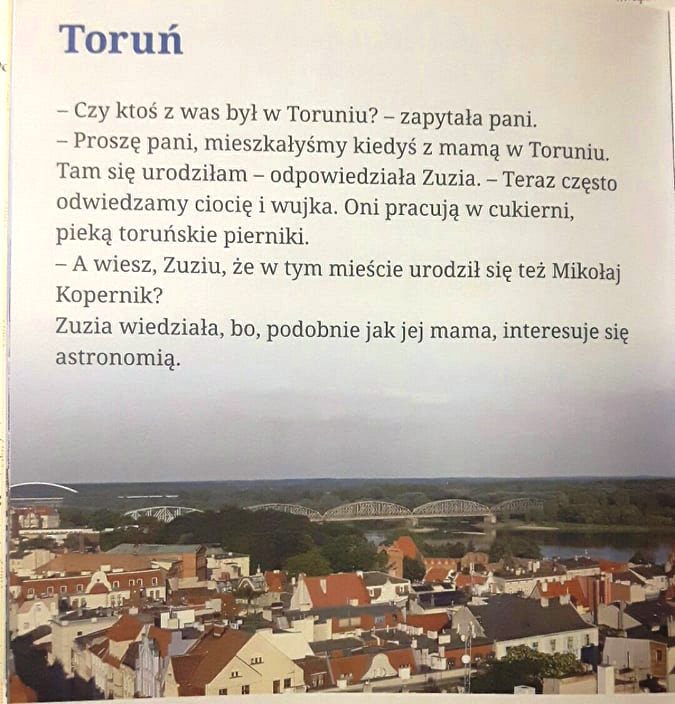 Tak wygląda herb Torunia. 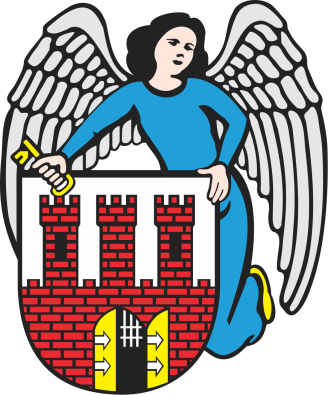 Wykonaj polecenia.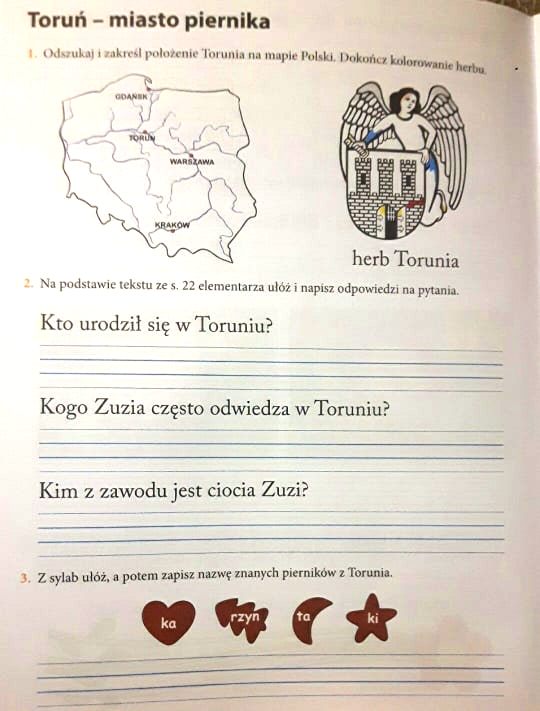 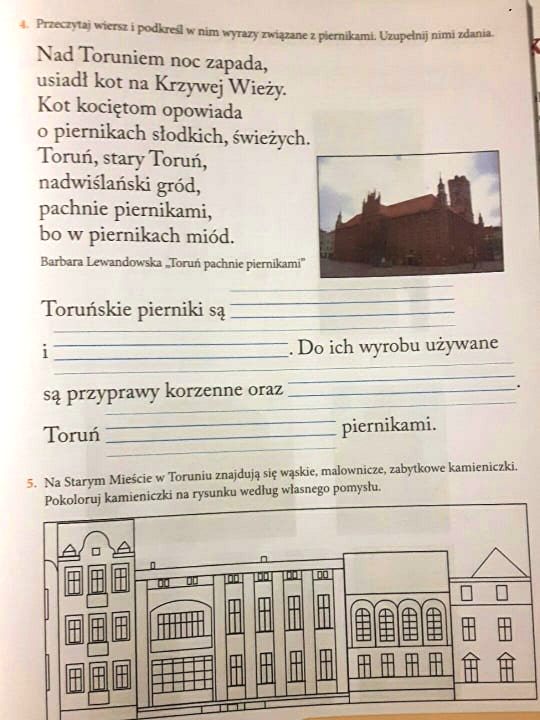 Edukacja matematyczna.Ćwiczymy dodawanie w zakresie 20. Wykonaj zadania.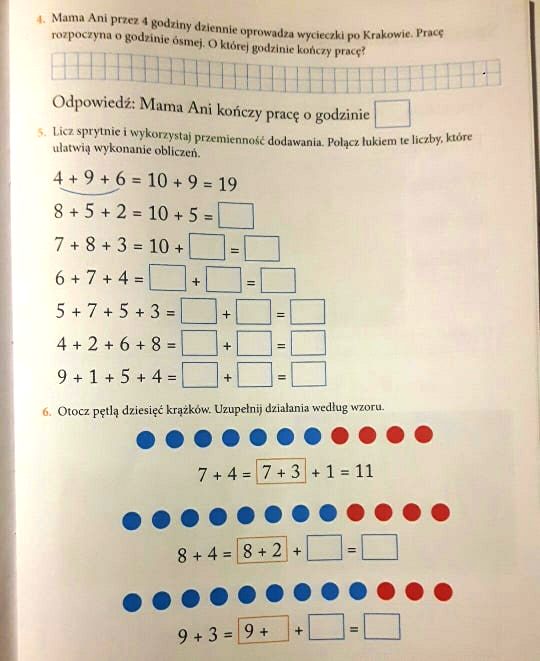 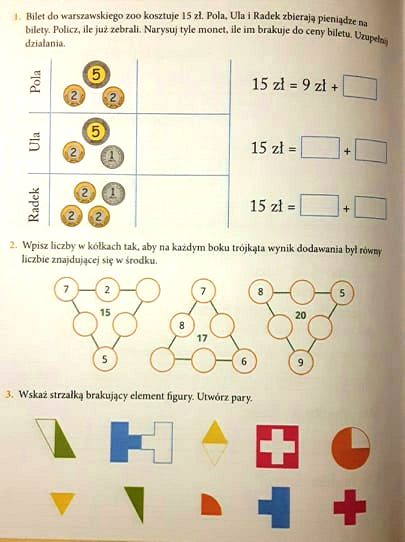 Edukacja przyrodnicza.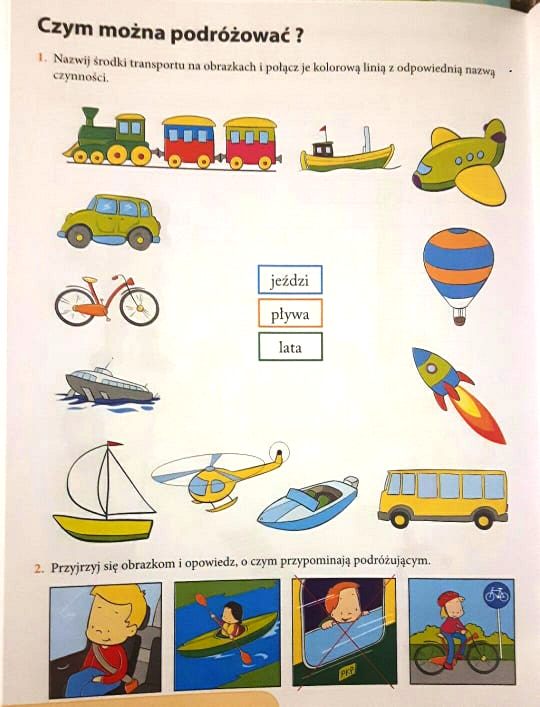 